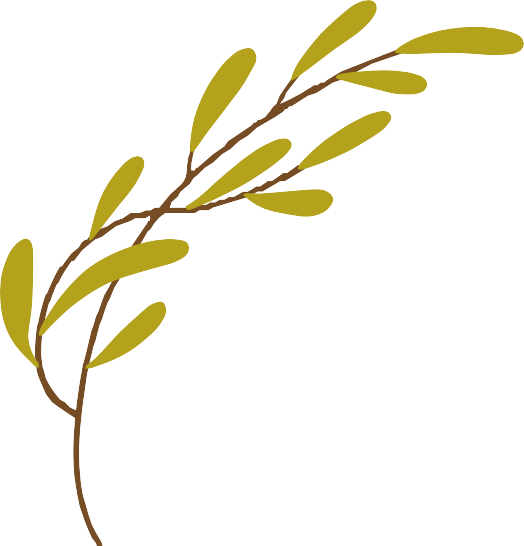 休診のお知らせ研修のため、下記の日時の診療をお休み致します。記2021年９月６日（月）	午後の診療2021年９月８日（水）	午後の診療　　　　　　　　　　　　　　　　　　　　　　　　　　　　　　　　　　　　　　　以上〇〇クリニック03-0000-0000